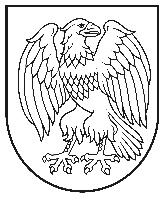 ĒRGĻU NOVADA PAŠVALDĪBAĒRGĻU MĀKSLAS UN MŪZIKAS SKOLAReģ. Nr. 4474902160Rīgas iela 10, Ērgļi, Ērgļu pagasts, Ērgļu novads, LV-4840;Tālr. 64871287; fakss 64827060; e-pasts erglimaksla@inbox.lvIEKŠĒJIE NOTEIKUMI Ērgļu novada Ērgļu pagastā01.09.2020.									Nr.14Ar grozījumiem no 09.11.2020., pamatojoties uz Ministru Kabineta 27.10.2020. noteikumiem Nr.647 „Grozījumi Ministru kabineta 2020.gada 9.jūnija noteikumos Nr.360 “Epidemioloģiskās drošības pasākumi Covid-19 infekcijas izplatības ierobežošanai”” un Ministru Kabineta 06.11.2020. rīkojumu Nr.655 „Par ārkārtējās situācijas izsludināšanu”KĀRTĪBA EPIDEMIOLOĢISKĀS DROŠĪBAS PASĀKUMIEM COVID-19 INFEKCIJAS IZPLATĪBAS IEROBEŽOŠANAI ĒRGĻU MĀKSLAS UN MŪZIKAS SKOLĀIzdota saskaņā ar Ministru kabineta 2020.gada 9.jūnija noteikumiem Nr.360 „Epidemioloģiskās drošības pasākumi Covid-19 infekcijas izplatības ierobežošanai”Kārtība nosaka epidemioloģiskās drošības pasākumus, kas veicami, lai ierobežotu Covid-19 infekcijas izplatību un atbildību par to īstenošanu.Atbildīgās personas par Covid-19  infekcijas ierobežošanas pamatprincipu un prasību ievērošanu ir mākslas nodaļas vadītāja skolas telpās Rīgas ielā 10, Ērgļos un mūzikas nodaļas vadītāja skolas telpās Rīgas ielā 5, Ērgļos.Lai novērstu Covid-19 infekcijas izplatību, ir ievērojami šādi pamatprincipi: Informēšana - Informatīvi plakāti par piesardzības pasākumiem (par divu metru distances ievērošanu, roku higiēnas u.c. nosacījumiem) tiek izvietoti pie skolas ieejas, klašu un koplietošanas telpu durvīm.Brīdinājumi, ka skolas telpās nedrīkst atrasties personas, kurām noteikta pašizolācija, mājas karantīna vai izolācija, vai kurām ir elpceļu infekcijas pazīmes, atrodas pie ieejas durvīm.Audzēkņu vecākiem nekavējoties jāinformē skolas vadība, ja audzēknim konstatēta Covid-19 infekcija. Ja audzēknim vai skolas darbiniekam tiks konstatēta Covid-19 infekcija, un šis gadījums būs epidemioloģiski saistīts ar Ērgļu Mākslas un mūzikas skolu, SPKC epidemiologi noteiks īpašus pretepidēmijas pasākumus atbilstoši konkrētajai situācijai un sniegs individuālas rekomendācijas skolas vadībai, iesaistītajām personām, kā arī lems par karantīnas noteikšanas nepieciešamību skolai. Tādā gadījumā skolas direktorei ir pienākums pildīt SPKC norādījumus. Skolas direktore nekavējoties informē Izglītības kvalitātes valsts dienestu (e-pasts: ikvd@ikvd.gov.lv) par faktu, ka skolai noteikti pretepidēmijas pasākumi un turpmāko izglītības ieguves procesa īstenošanas veidu.Distancēšanās -Koplietošanas telpās audzēkņi un darbinieki ievēro divu metru fizisko distanci un/vai  neuzturas ilgāk par 15 minūtēm.Vienlaikus pulcēties var vienas Ērgļu vidusskolas klases- Ērgļu Mākslas un mūzikas skolas kursa/klases/grupas audzēkņi. Iespēju robežās mācības tiek nodrošinātas vienai klasei vai grupai vienā telpā.Lai novērstu drūzmēšanos, mākslas nodaļas audzēkņi uzturas tajā stāvā, kurā notiek stundas. Apmeklētāju kontrole tiek nodrošināta saskaņā ar dokumentu “Kārtība, kādā izglītības iestādē uzturas nepiederošas personas”.Epidemioloģiskai situācijai pasliktinoties, skola nerīko pasākumus un nedodas mācību un it īpaši izklaides ekskursijās, tostarp ar sabiedrisko transportu, uz telpām, kur uzturas ar skolu un attiecīgo grupu vai klasi nesaistītas personas.Skolas darbinieki savstarpējās saskarsmes laikā darba kolektīvā ievēro piesardzības pasākumus, nerīko klātienes pasākumus (tai skaitā ārpus darba pienākumu veikšanas) un pēc iespējas lieto sejas masku vai sejas vairogu (piemēram, koplietošanas telpās, ārpus mācību procesa). Ja iespējams, arī mācību procesa ietvaros darbiniekiem ieteicama sejas vairogu lietošana. Ja epidemioloģiskā situācija, atbilstoši SPKC sniegtajai informācijai, Ērgļu novada administratīvajā teritorijā Covid-19 infekcijas izplatības dēļ pasliktinās un ir nepieciešams īstenot mācības daļēji vai pilnībā attālināti, skolotāji, audzēkņi un viņu vecāki un pakalpojumu sniedzēji tiek informēti par faktu.Nepasliktinoties epidemioloģiskai situācijai, priekšroka ir mācību procesam klātienē skolā.Higiēna -Darbinieki un audzēkņi ir atbildīgi par personiskās higiēnas ievērošanu: ienākot skolas telpās, mazgā vai dezinficē rokas. Skola nodrošina siltu ūdeni, šķidrās ziepes un roku susināšanas līdzekļus, un spirtu saturošus roku dezinfekcijas līdzekļus.Klašu telpās virsmas un rīkus (piemēram, durvju rokturus, darba virsmas, krēslu roku balstus, krānus, klavieru taustiņus, koplietošanas darbarīkus un rakstāmpiederumus u.c.) reizi dienā vai, mainoties klasēm vai grupām, dezinficē skolotājs, kas strādā attiecīgajā klasē.Koplietošanas telpās durvju rokturus, kāpņu margas, tualetes krānus u.c. virsmas dezinficē apkopēja, veicot skolas telpu tīrīšanu. Telpu regulāru vēdināšanu (pēc katras stundas) nodrošina skolotājs, kas attiecīgajā klasē strādā.Personas veselības stāvokļa uzraudzība -Skolā nedrīkst uzturēties personas ar akūtas elpceļu infekcijas pazīmēm vai personas, kam noteikta pašizolācija, mājas karantīna vai izolācija;Ja tiek konstatēts, ka kādam darbiniekam ir akūtas elpceļu infekcijas pazīmes, viņš nekavējoties dodas mājās, informējot par to skolas vadību. Darbinieks var atgriezties darbā tikai ar ārsta norādījumu (kad ārsts ir noslēdzis darbnespējas lapu).  Ja audzēknim, uzturoties skolā,  konstatē akūtas elpceļu infekcijas pazīmes, viņš tiek izolēts atsevišķā telpā un tiek ziņots vecākiem. Audzēkņi atgriežas skolā ar ģimenes ārsta izziņu par veselības stāvokli.Skola skolotājiem, kas pieder Covid-19 infekcijas riska grupai – senioriem un cilvēkiem ar hroniskām slimībām - iesaka īpašus piesardzības pasākumus: sekot savam veselības stāvoklim, ārstēt hronisko slimību, lai novērstu slimības saasinājumus, ievērot profilakses pasākumus, nedoties uz skolu ar slimības pazīmēm.Ja skolā palielinās Covid-19 inficēšanās risks, iespēju robežās personām, kam ir paaugstināts Covid-19 infekcijas risks, mazina klātienes laiku skolā (strādā vai mācās daļēji vai pilnībā attālināti). Vēloties strādāt daļēji attālināto darbu, skolotājs, kas ir Covid-19 riska grupā,  iesniedz rakstisku iesniegumu skolas direktorei.Ja atbilstoši MK noteikumiem Nr. 360 SPKC nosaka skolotājam kontaktpersonas statusu un pienākumu ievērot mājas karantīnu, tad skolas vadība vienojas par mācību organizēšanu attālināti, vienojoties ar attiecīgo skolotāju. Šajā gadījumā darbnespējas lapu skolotājs neizņem. Ja skolotājam, kam SPKC noteicis mājas karantīnu, atbilstoši ģimenes ārsta norādījumiem, ir nepieciešams saņemt darbnespējas lapu, skolotājs saņem darbnespējas lapu, rīkojas atbilstoši ģimenes ārsta norādījumiem un darba pienākumus neveic.  Direktore 						I.Pedele